HOMEWORK 3NI MyDAQ-Clipping Circuits	The objectives of this lab consist first of using MyDAQ acquisition board and LabVIEW instrument Launcher with its different pre-installed software including oscilloscope, function generator and DMM. Mainly, this experiment aims to make us learn how to build different variations of clipping circuits and measure their different characteristics. Description of the hardware setupCircuit connectionsIn this experiment we implemented five different clipping circuits with diodes and Zener diodes in order to explore how these electrical components behave to an input voltage signal. The five circuits implemented are shown in the below figures from 1 to 5.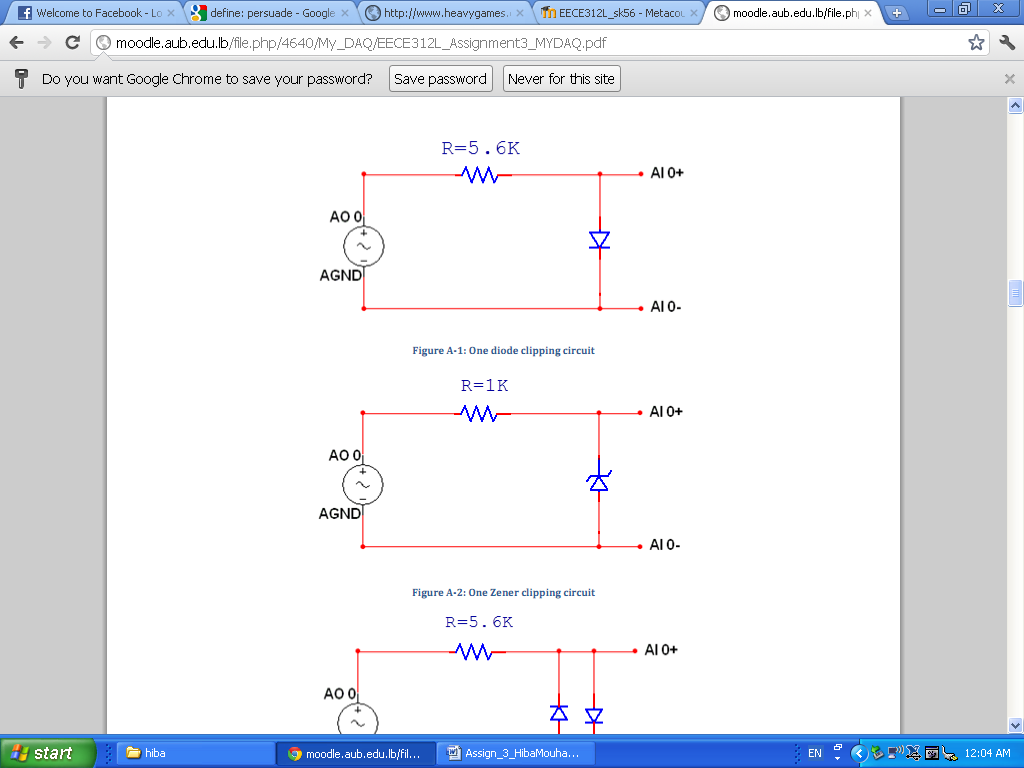 Figure 1: One diode clipping circuitFigure 2: One zener clipping circuit    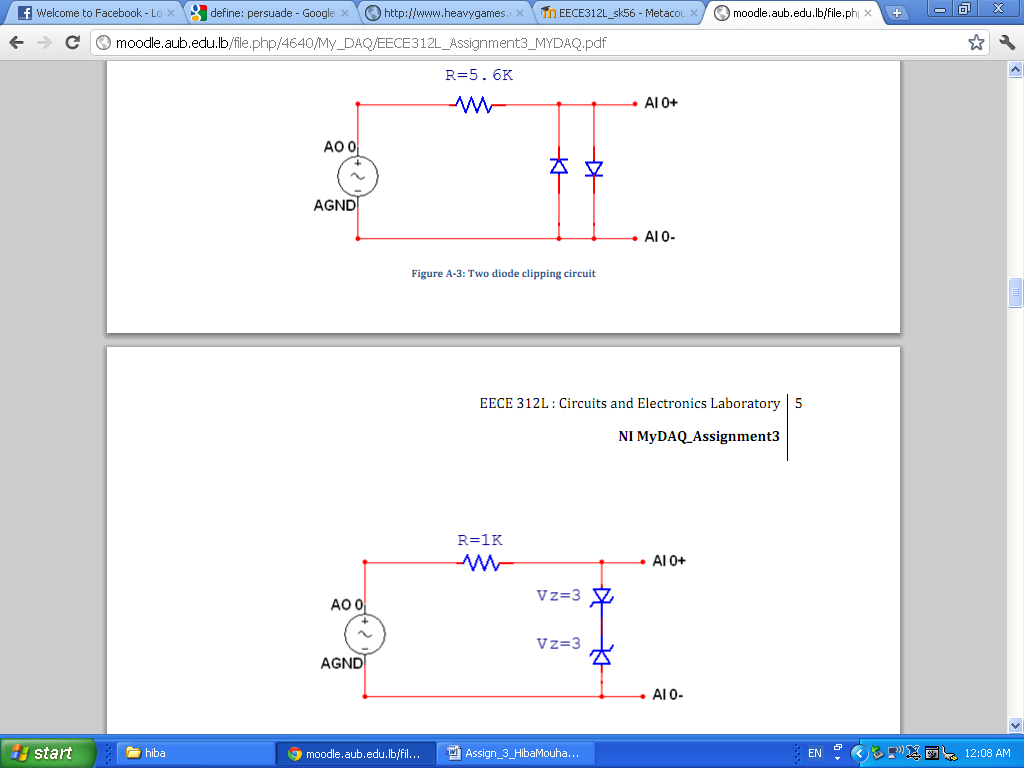 Figure 3: Two diodes clipping circuitFigure 4: Two Zener clipping circuit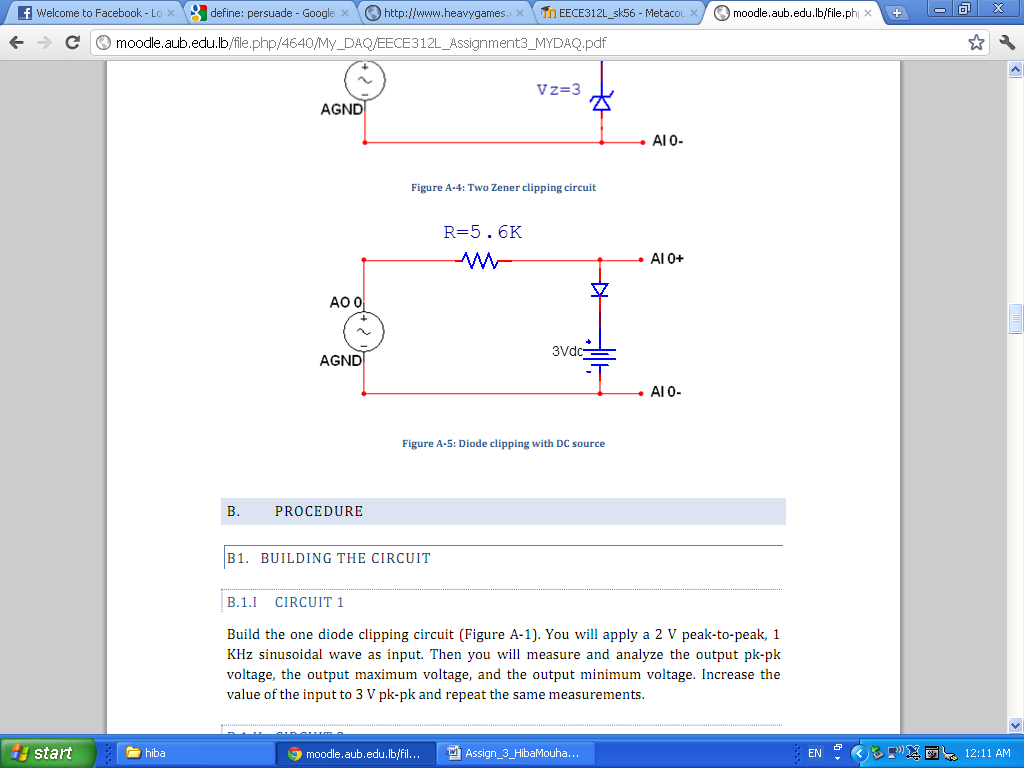 Figure 5: Diode clipping with DC sourceConnections between MyDAQ acquisition board and the circuitIn this experiment MyDAQ acquisition board was used to generate input sine functions to the circuits. We used it to operate the different measurements across resistances or diodes. One of the most important configurations we realized between MyDAQ board and our circuits is how to implement a voltage source in circuit 5. In fact, in order to do so I did a voltage regulator circuit. The latter is composed of a 5V DC source of MY-DAQ board and a breakdown voltage of 3 V for the zener diode. The voltage across the zener is the voltage source to be used in circuit 5.Input and output lines usedThe circuits I implemented in this experiment need only one input line and one output line: Channels AO 0 and AGND used as input to the circuits designed Channels AI 0 used to do the measurements since it measures the output waveforms characteristics.DMM banana jacks of the MyDAQ acquisition boardPhoto depicting hardware setup and connections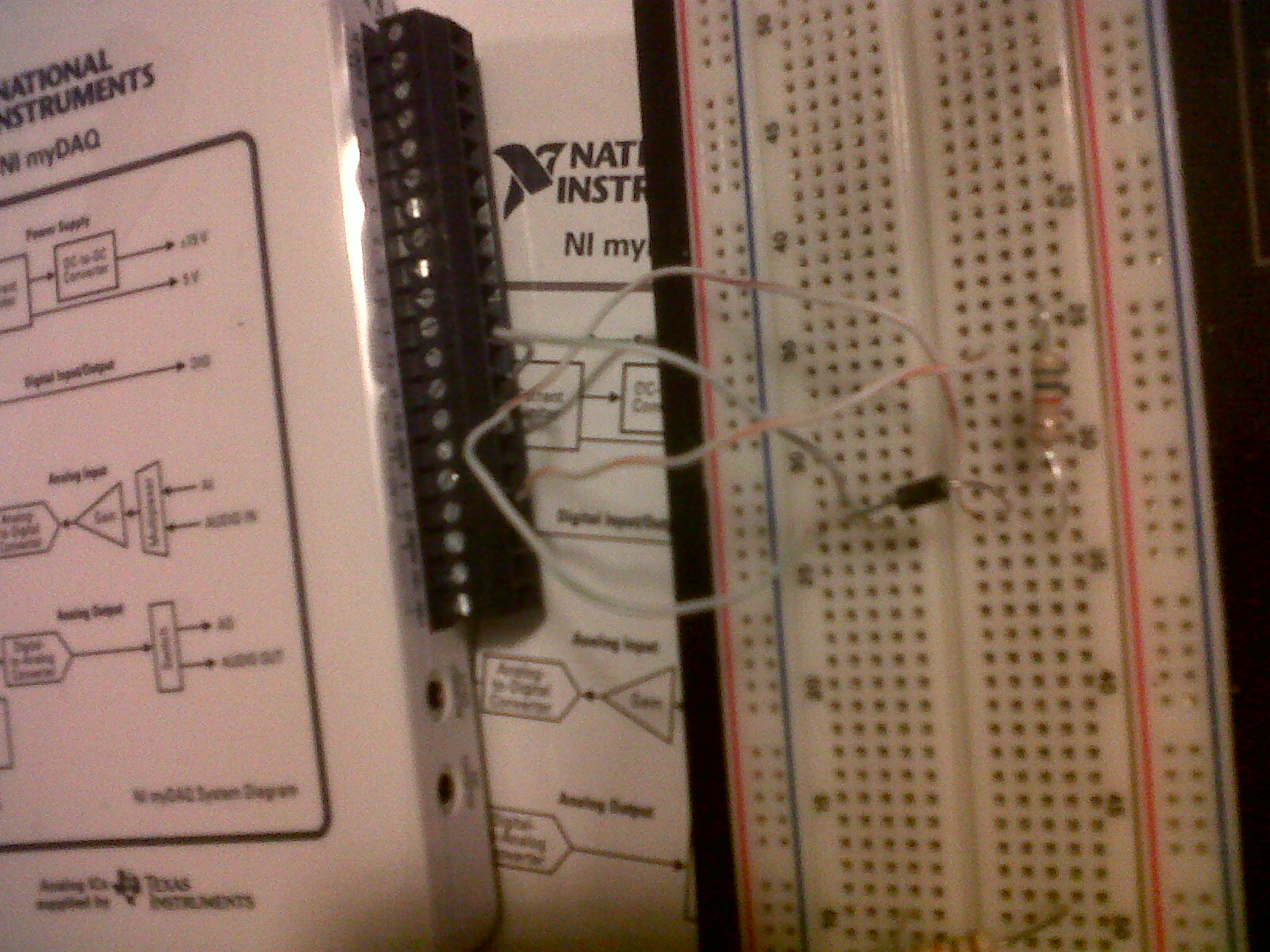 Figure 7: Hardware setup for the one diode clipping circuit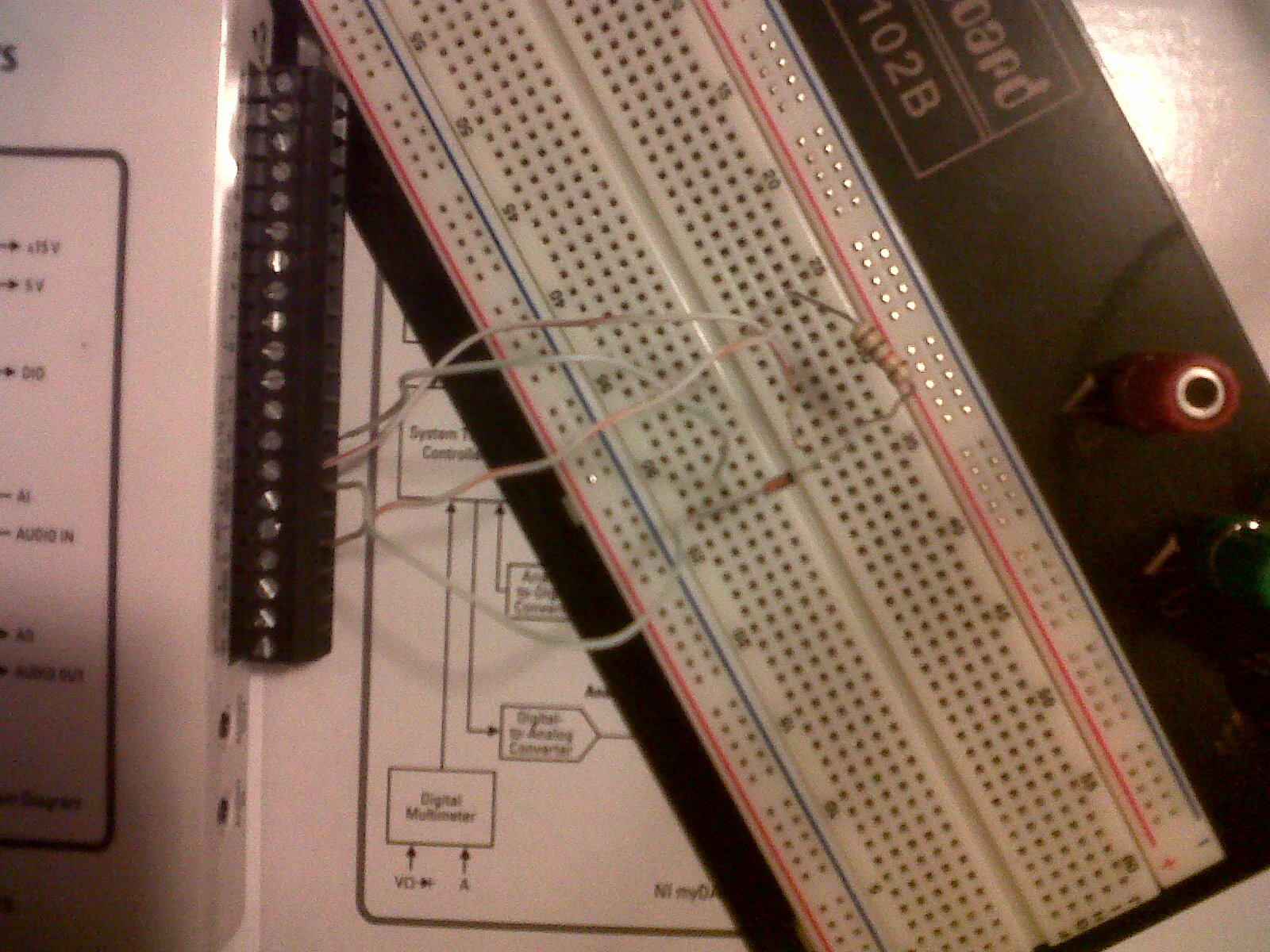 Figure 8: Hardware setup for the on Zener clipping circuit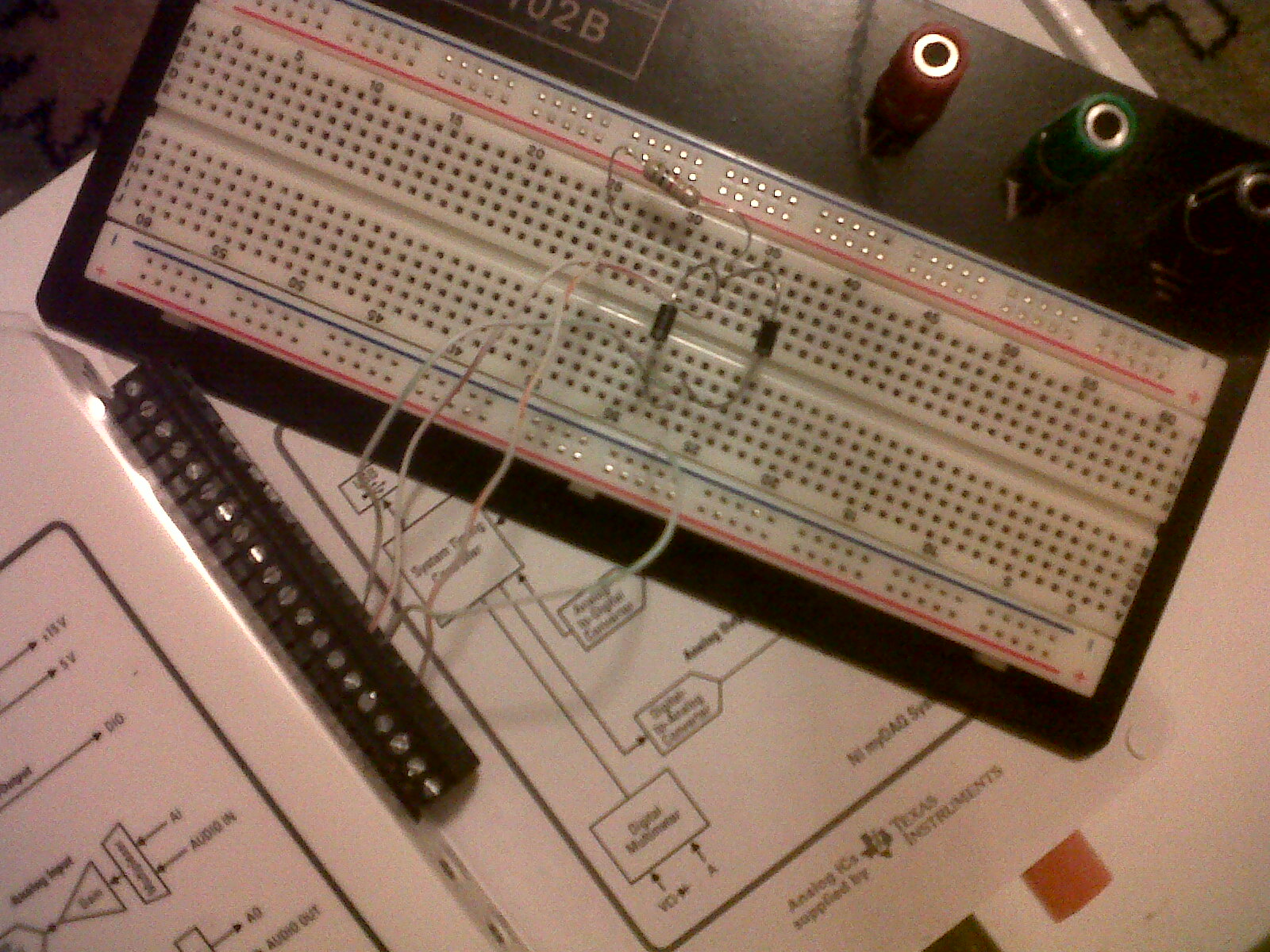 Figure 9: Hardware for two diode clipping circuit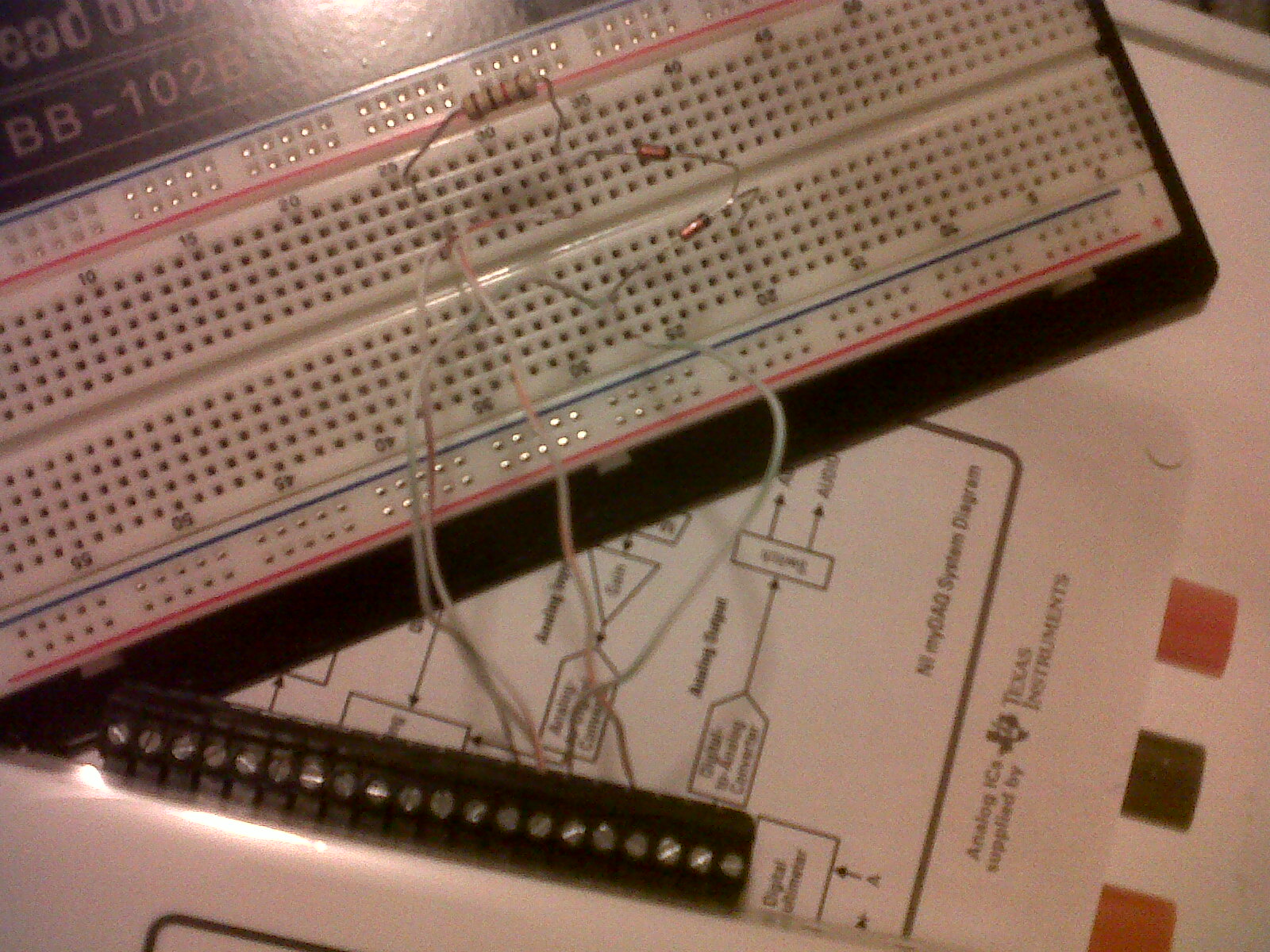 Figure 10: Hardware setup for the two Zener clipping circuit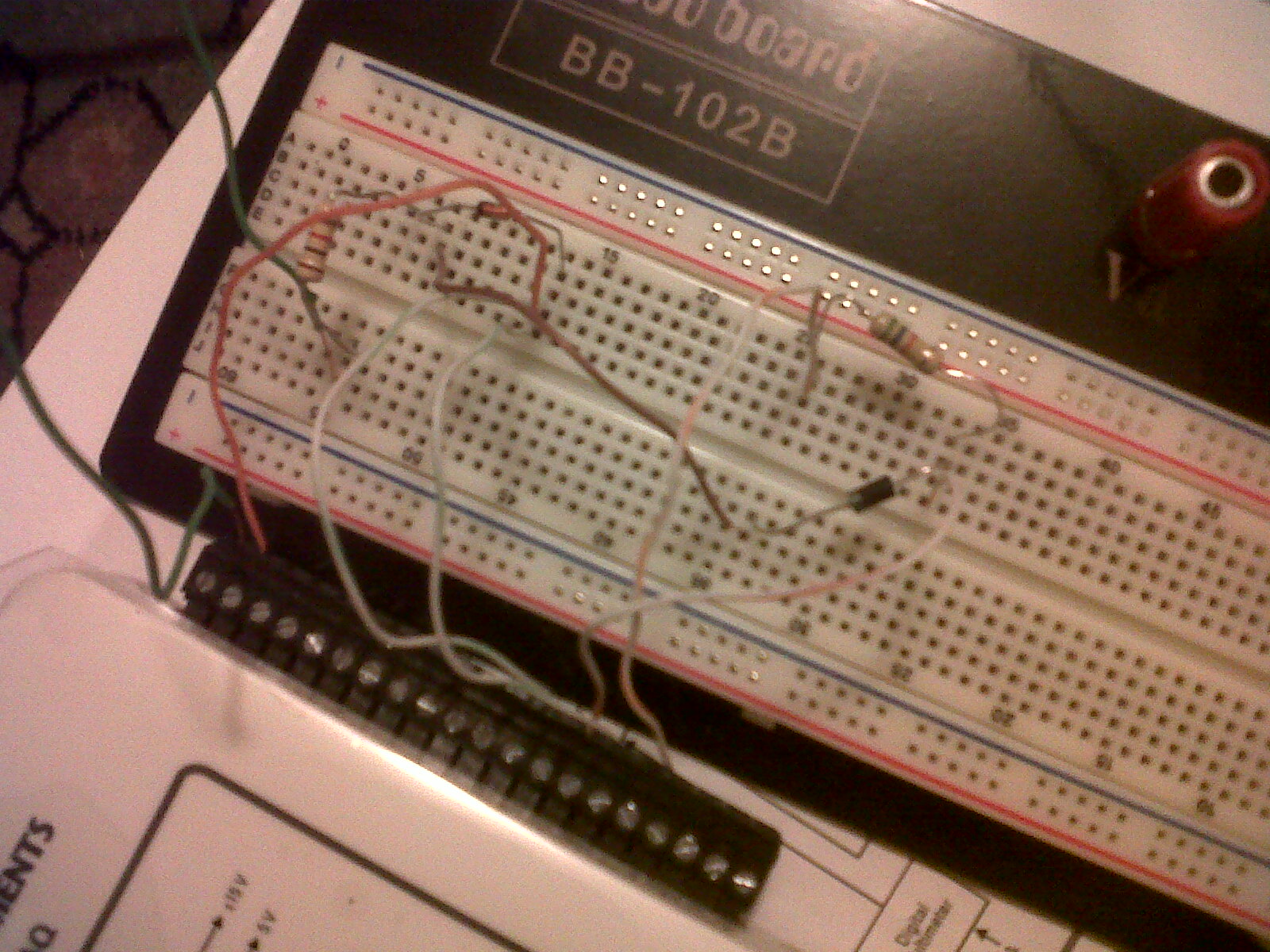 Figure 11: Hardware setup for the diode clipping with DC sourceDescription of the software setupModules used and ConfigurationsAs in the previous experiment we use three modules installed in LabVIEW Launcher which are the FGEN, Scope and DMM to operate the different measurements required. The FGEN is used for waveforms generation specifying the type, amplitude and frequency. The Scope is used for voltage display and in order for us to do all the necessary measurements on the output waveforms including peak to peak voltage, minimum and maximum voltage. displays The DMM is used for voltage and resistance measurements required in this experiment. TestingResistance measurementsa. Measure the 1 Kohms resistor. Provide a snapshot showing the result. 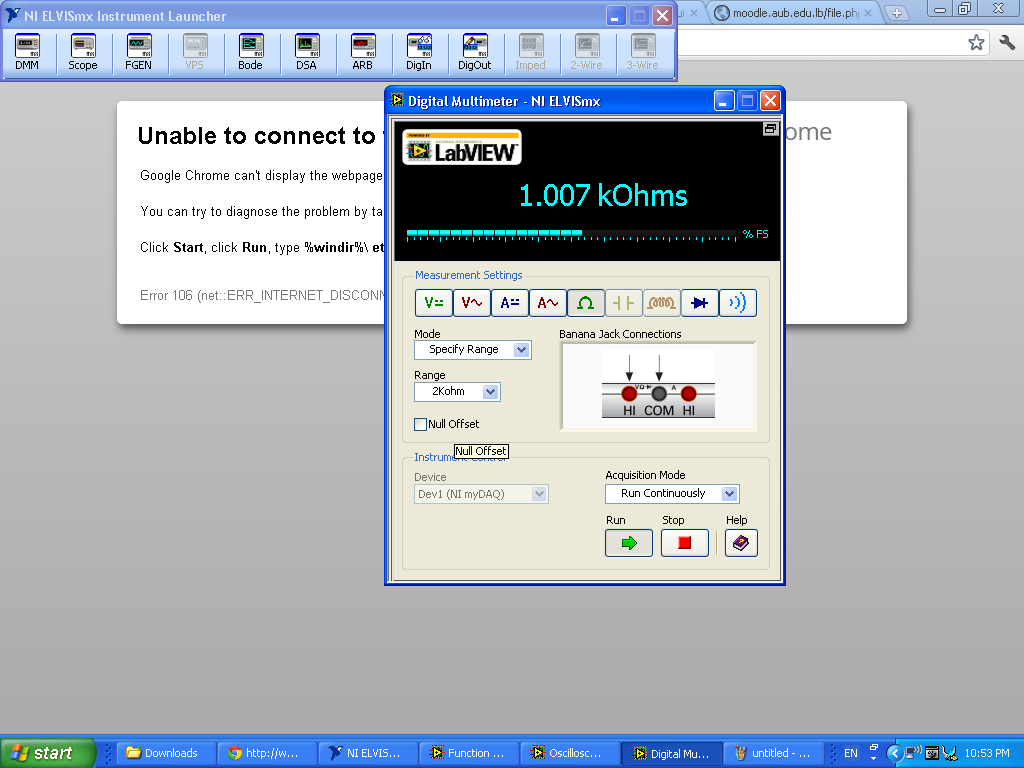 Figure 12: 1KOhm Resistorb.  Measure the 5.6 Kohms resistor. Provide a snapshot showing the result. 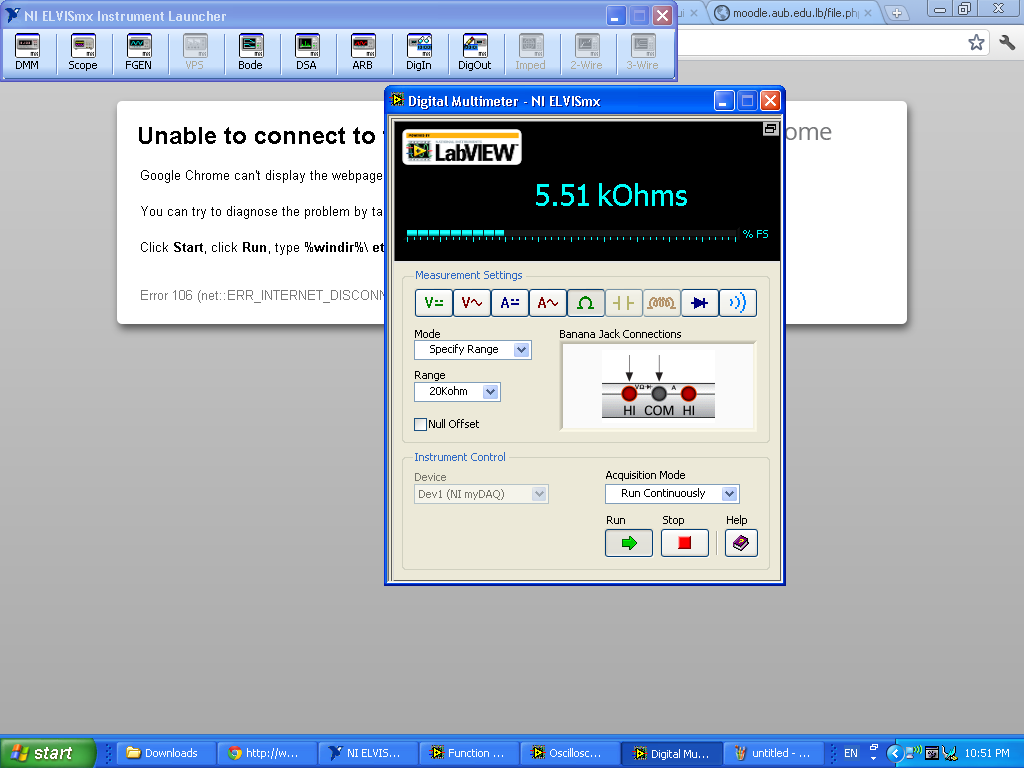 Figure 13: 5.6 KOhms ResistorOne Diode Clipping Circuit Take a snapshot of the output (using Scope) 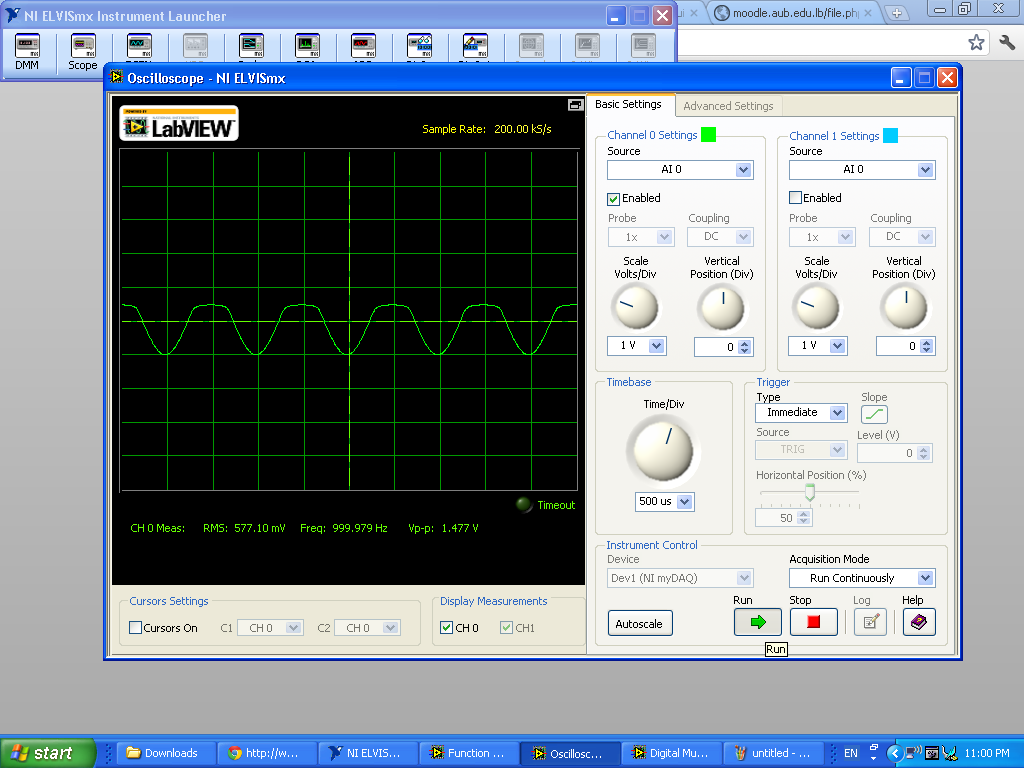 Figure 14: one diode clipping circuit output for 2Vpkpk inputMeasure pk-pk output voltage (using Scope) Voltage peak to peak is 1.477 V.Measure the maximum output voltage 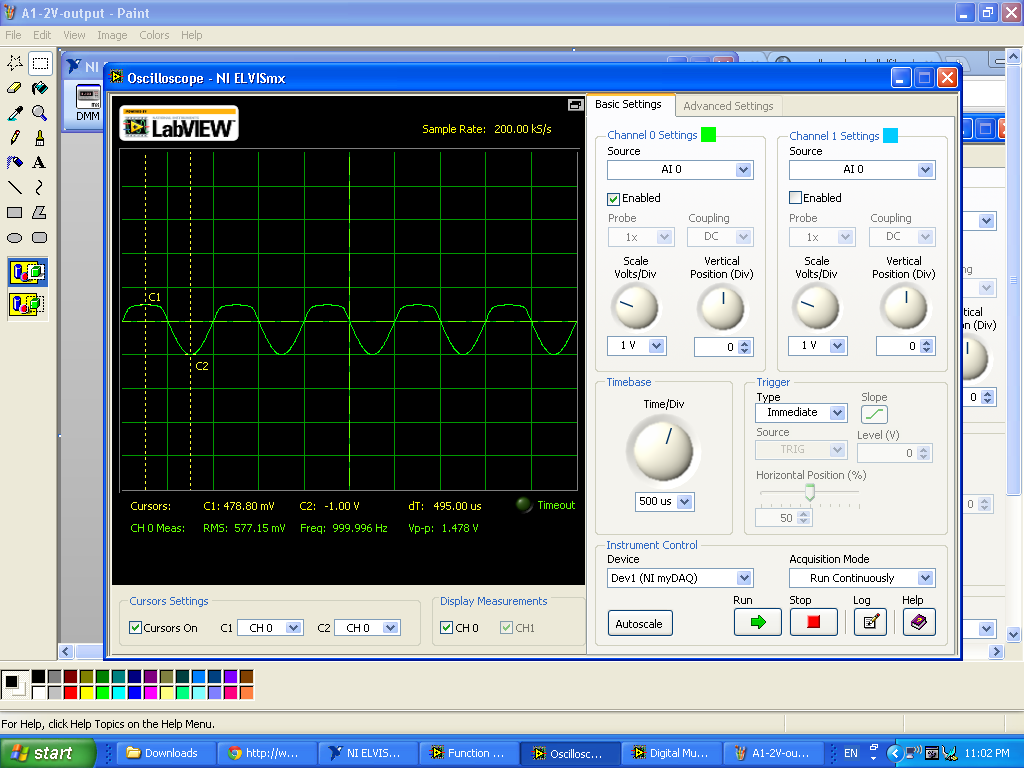 Figure 15: Maximum and minimum output voltage for 2Vpk-pk input	So maximum voltage is 478.8 mV.Measure the minimum output voltage Minimum voltage is -1 V.Repeat i – iv for 3 volts pk-pk input wave 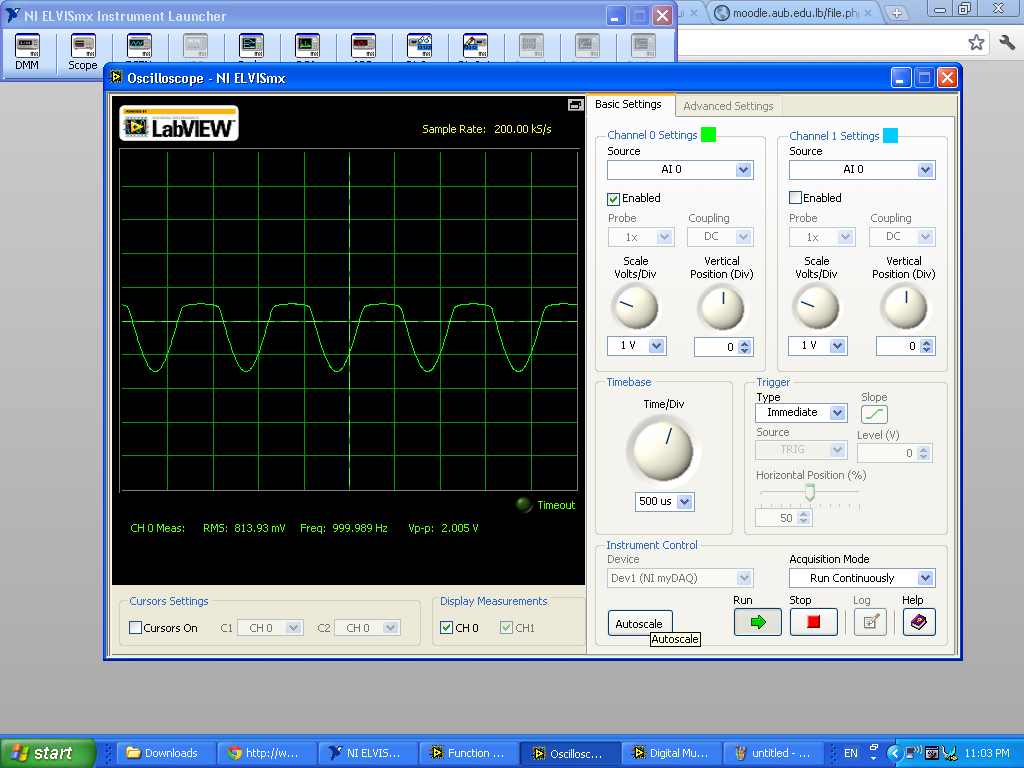 Figure 16: one diode clipping circuit output for 3Vpkpk inputPeak to peak voltage is 2.005 V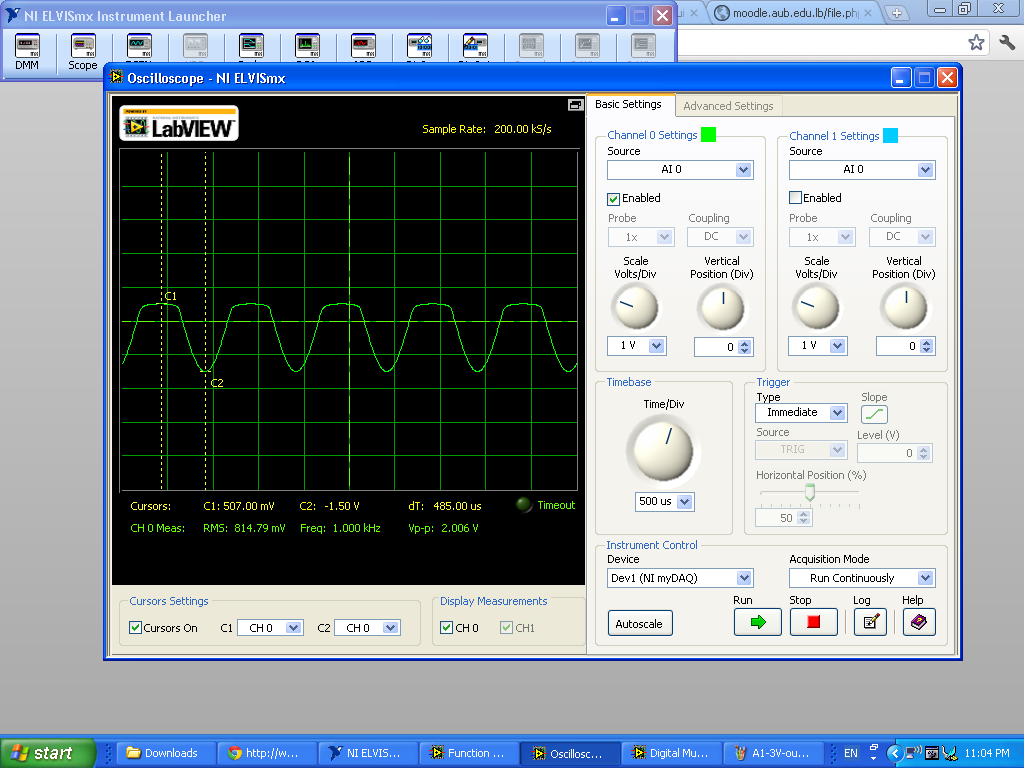 Figure 17: Maximum and minimum volatge output for 3Vpk-pk inputThe maximum output voltage is 507.00 mV and  the minimum output voltage is -1.50 V.One Zener Clipping CircuitTake a snapshot of the output (using Scope) 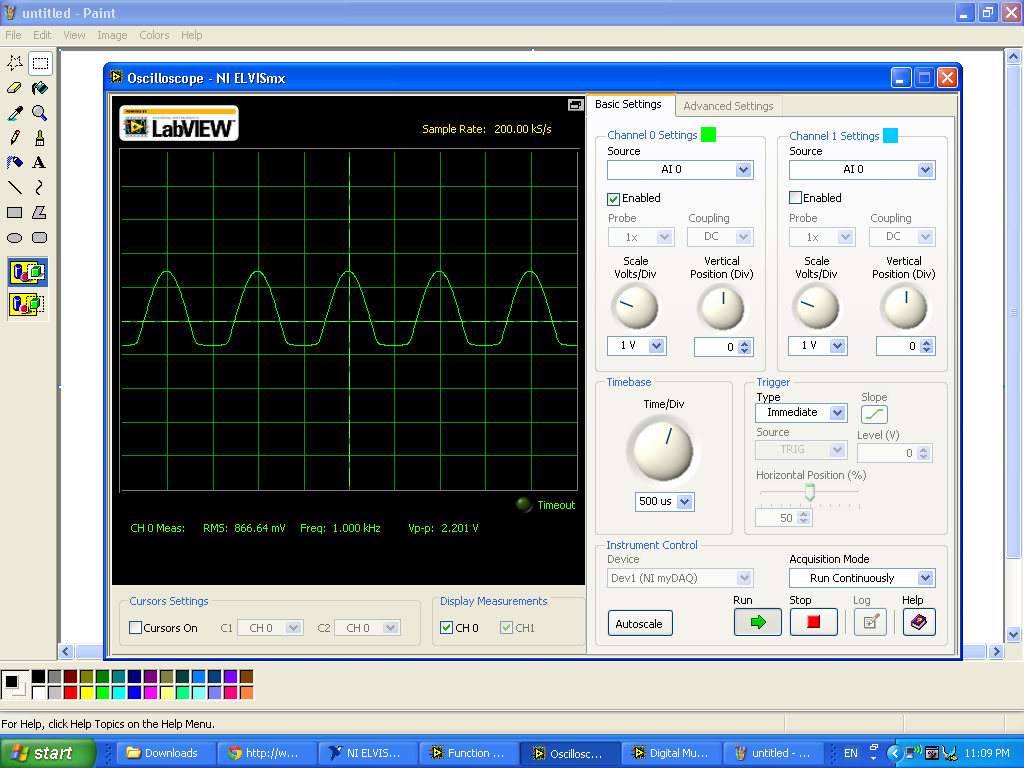 Figure 18: one zener clipping circuit output for 3Vpkpk inputii. Measure pk-pk output voltage (using Scope) Peak to peak voltage is 2.201 V.Measure the maximum output voltage 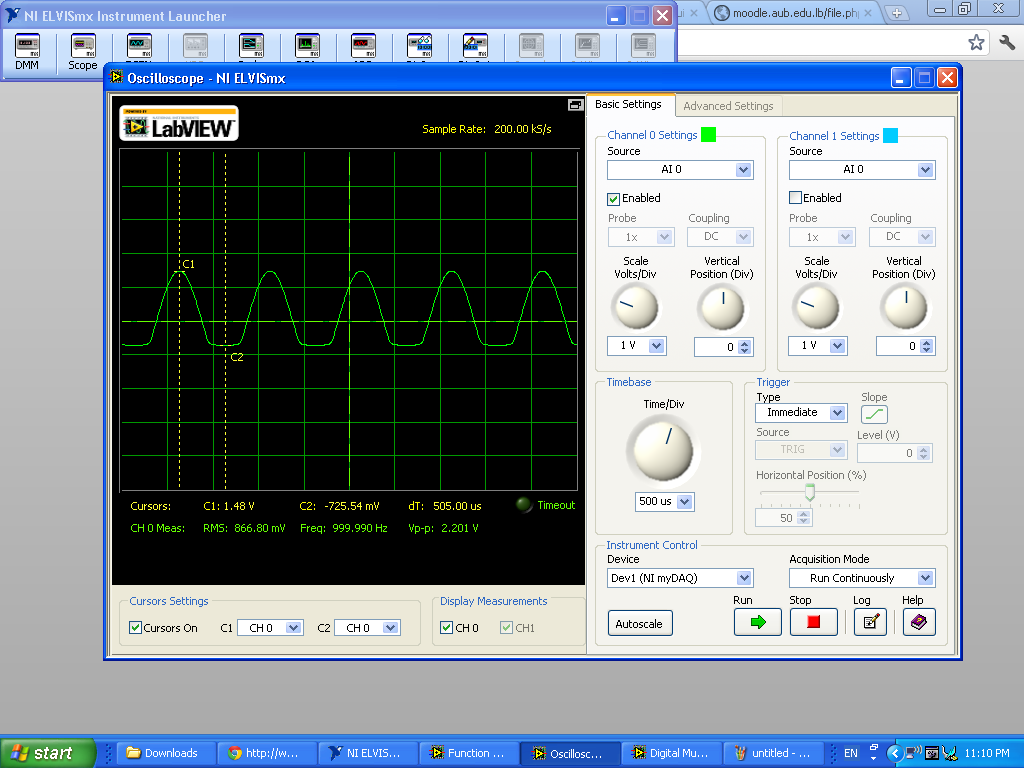 Figure 19: Maximum and minimum output voltage for 3Vpk-pk inputThe maximum output voltage is 1.48 V.Measure the minimum output voltage The minimum voltage is -725.54 mVRepeat i – iv for 10 volts pk-pk input wave 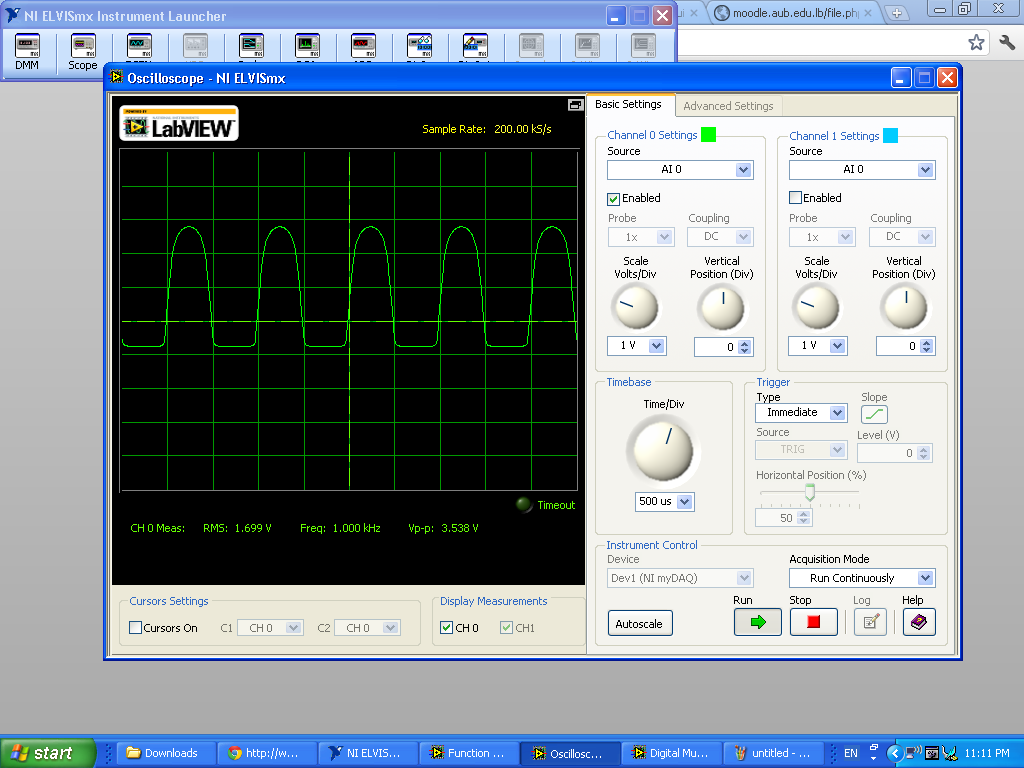 Figure 20: one zener clipping circuit output for 10V pkpk inputPeak to peak voltage is 3.538V.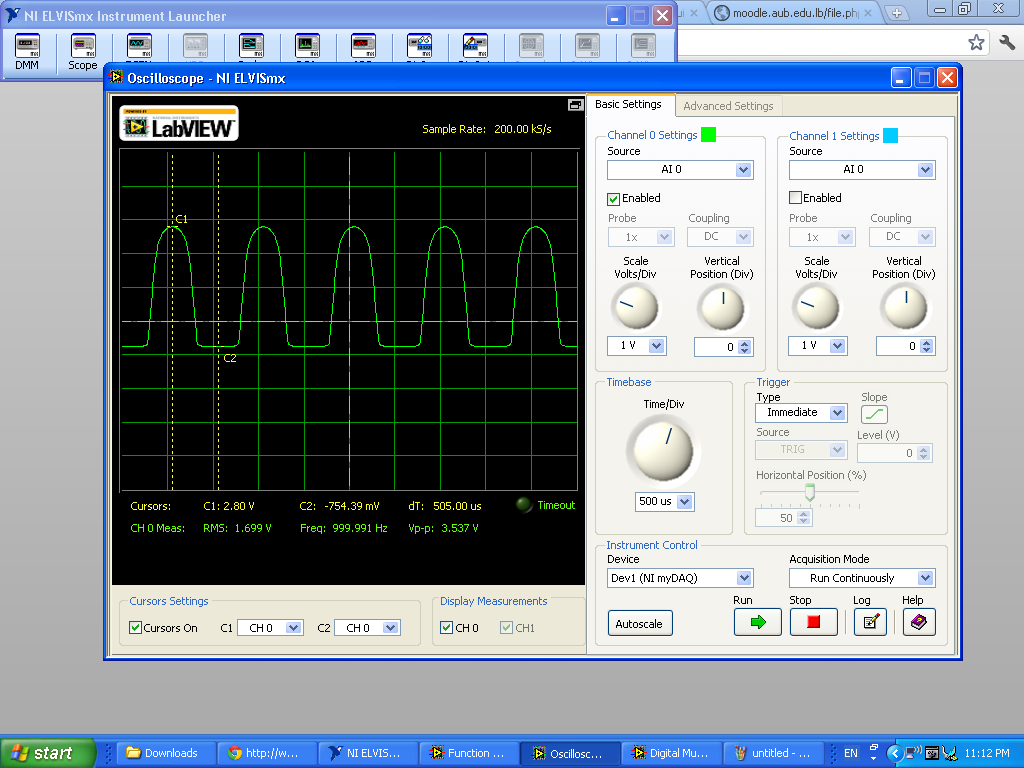 Figure 21: Maximum and minimum output voltage for 10Vpk-pk inputMaximum voltage is 2.80V and minimum voltage is -754.39 mV.Two Diode Clipping CircuitTake a snapshot of the output (using Scope) 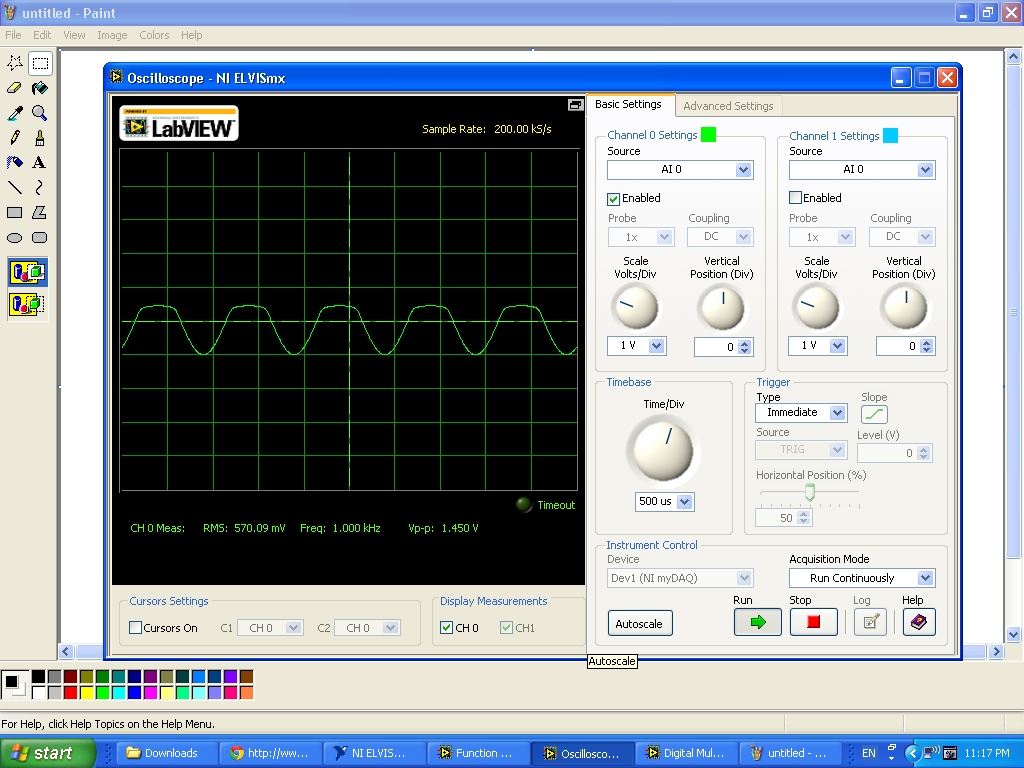 Figure 22: two diode clipping circuit outputMeasure pk-pk output voltage (using Scope) Peak to peak voltage is 1.450.Measure the maximum output voltage 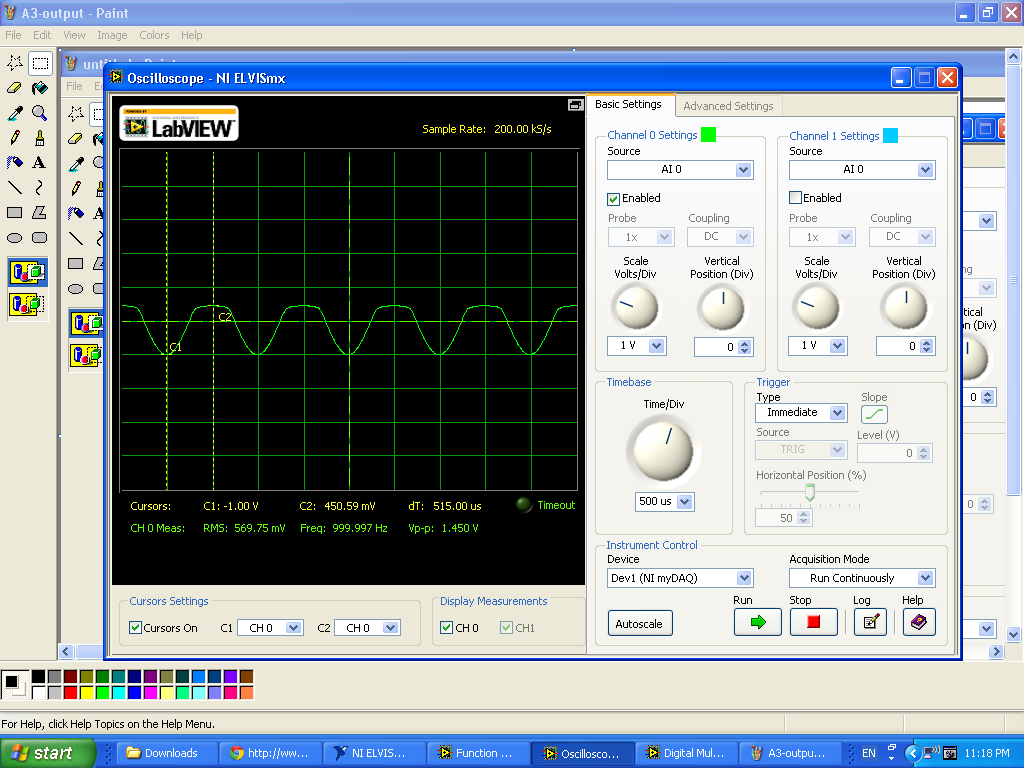 Figure 23: maximum and minimum output voltage for two diode clipping circuitMaximum voltage is 450.59 mV. Measure the minimum output voltage The minimum voltage is 1.00V.Two Zener Clipping Circuiti. Take a snapshot of the output (using Scope) 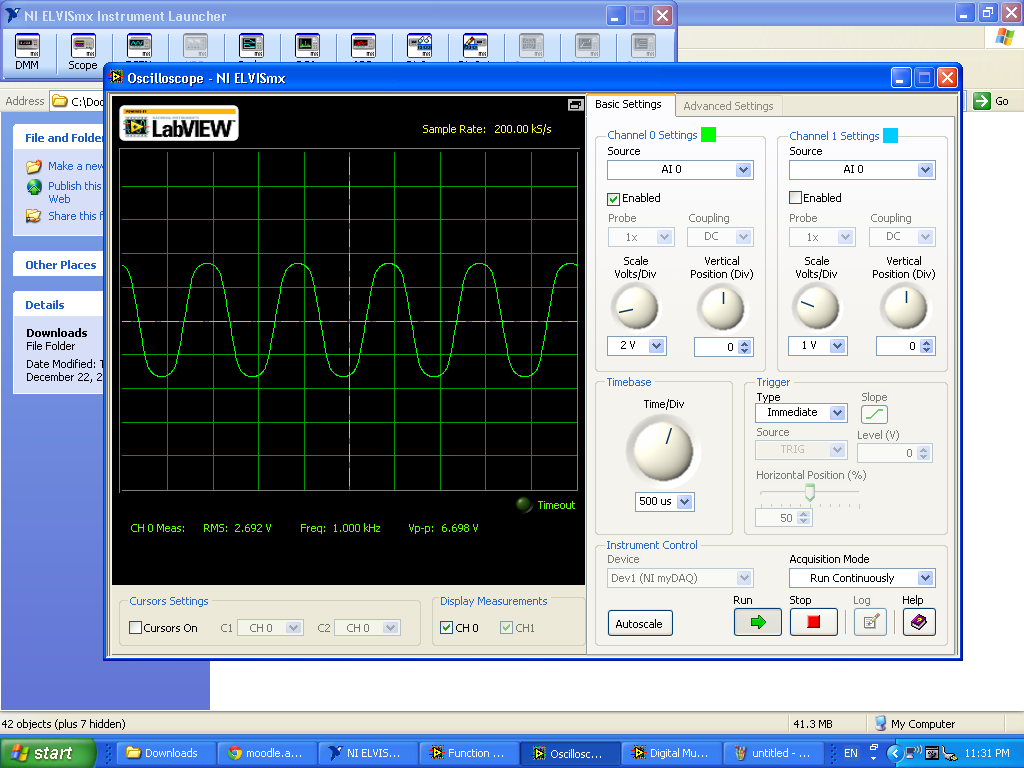 Figure 24: two zener clipping circuit outputii. Measure pk-pk output voltage (using Scope) The peak to peak voltage is 6.698 V.iii. Measure the maximum output voltage 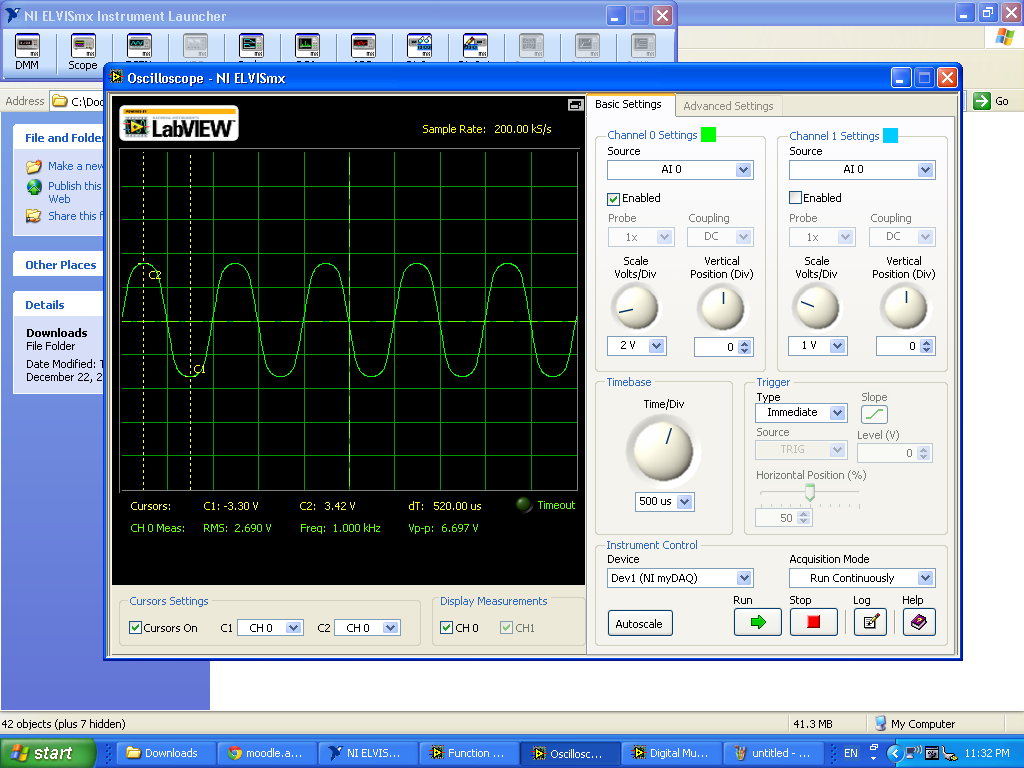 Figure 25: maximum and minimum output voltage for two zener clipping circuitThe maximum output voltage is 3.42 V.iv. Measure the minimum output voltage The minimum output voltage is -3.30 V.Diode Clipping Circuit with DC Sourcei. Take a snapshot of the output (using Scope) 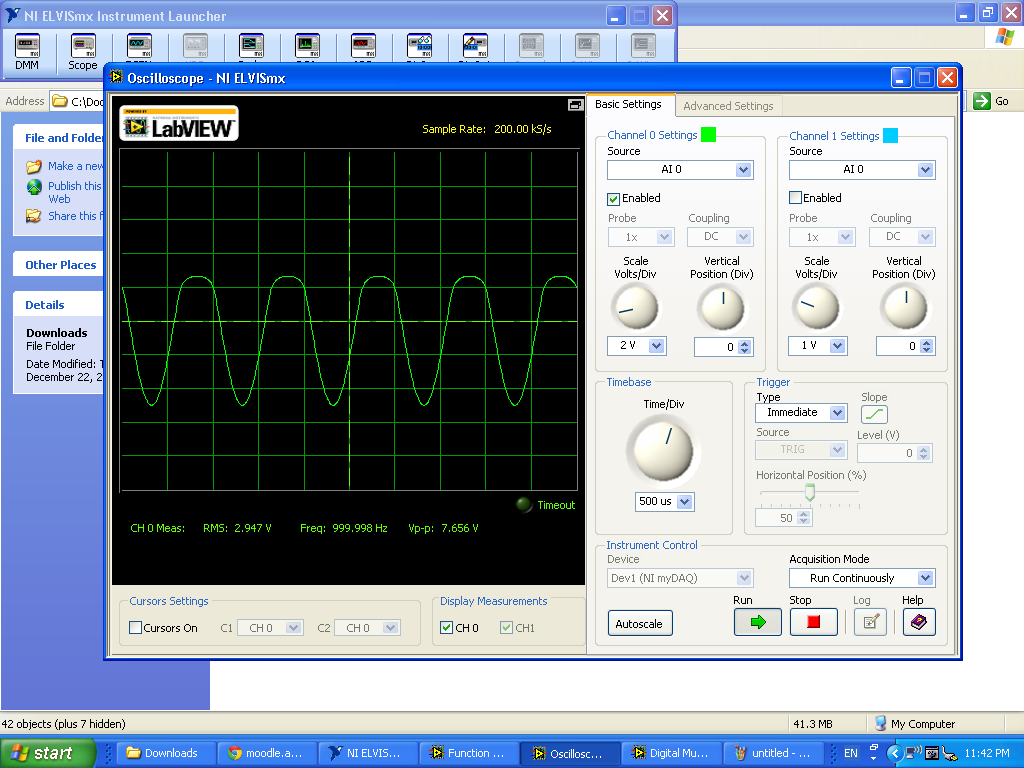 Figure 26: Diode clipping circuit with DC source outputii. Measure pk-pk output voltage (using Scope) Peak to peak voltage is 7.656 V. iii. Measure the maximum output voltage 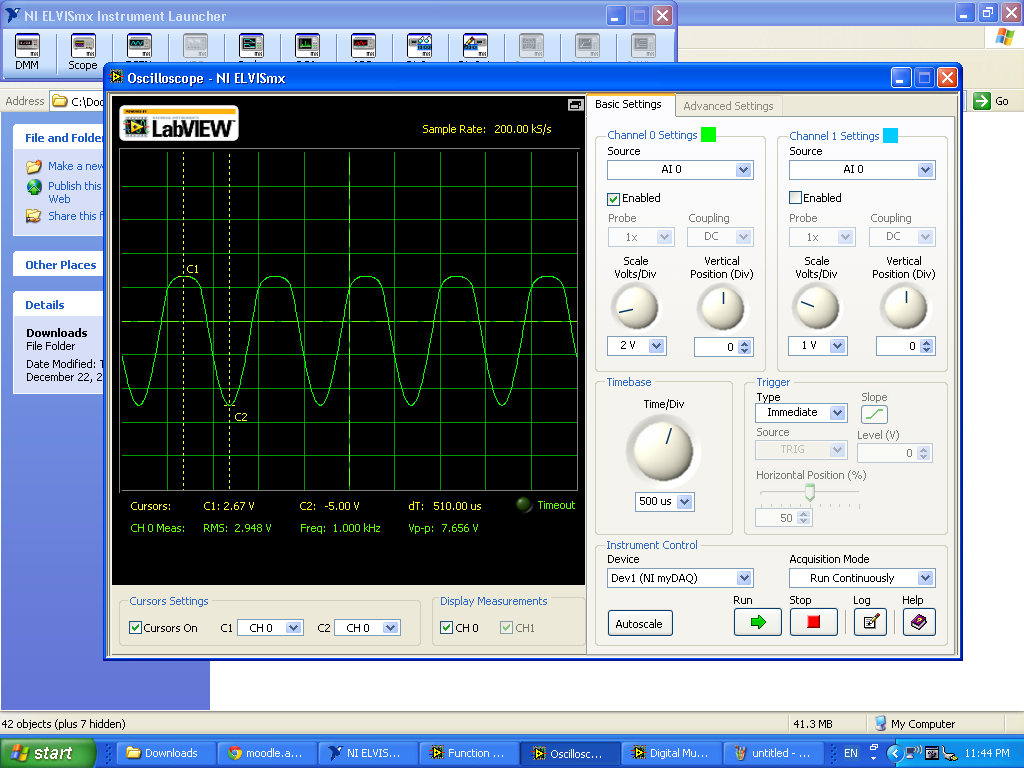 Figure 27: maximum and minimum output voltageThe maximum voltage is 2.67 V.iv. Measure the minimum output voltage The minimum voltage is -5 V.